LEGE nr. 287 din 17 iulie 2009 privind Codul civil*) - Republicare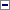 Acest act a fost introdus sub denumirea Codul civil.________*) Republicată în temeiul art. 218 din Legea nr. 71/2011 pentru punerea în aplicare a Legii nr. 287/2009 privind Codul civil, publicată în Monitorul Oficial al României, Partea I, nr. 409 din 10 iunie 2011.Legea nr. 287/2009 a fost publicată în Monitorul Oficial al României, Partea I, nr. 511 din 24 iulie 2009, a fost modificată prin Legea nr. 71/2011 şi rectificată în Monitorul Oficial al României, Partea I, nr. 427 din 17 iunie 2011 şi în Monitorul Oficial al României, Partea I, nr. 489 din 8 iulie 2011.Pentru a vedea expunerea de motive a acestui act apăsaţi aici. În cazul în care nu aveţi cont iDrept, vă rugăm să apăsaţi butonul Cont nou din drepta sus a ecranului şi să urmaţi paşii necesari.Publicat în Monitorul Oficial cu numărul 505 din data de 15 iulie 2011